от 26 января 2023 года										  № 74Об утверждении нормативов затрат на оказание муниципальных услуг (выполнение работ) и на содержание имущества на 2023 год для учреждений культуры городского округа город Шахунья Нижегородской областиВ соответствии с Приказом Минкультуры РФ от 28.03.2019 № 357 «Об утверждении общих требований к определению нормативных затрат на оказание государственных (муниципальных) услуг в сфере культуры и кинематографии, применяемых при расчете объема субсидии на финансовое обеспечение выполнения государственного (муниципального) задания на оказание государственных (муниципальных) услуг (выполнение работ) государственным (муниципальным) учреждением», Положением о формировании муниципального задания на оказание муниципальных услуг (выполнение работ) в отношении муниципальных учреждений городского округа город Шахунья Нижегородской области и финансовом обеспечении выполнения муниципального задания, утвержденным постановлением администрации городского округа город Шахунья  Нижегородской области  от 28 декабря 2017 года 
№ 1839 «О порядке формирования муниципального задания, на оказание муниципальных услуг (выполнение работ) в отношении муниципальных учреждений городского округа город Шахунья Нижегородской области и финансовом обеспечении выполнения муниципального задания» (с изменениями от 16.02.2018 № 250, от 15.07.19 № 776, от  16.10.22 № 944) администрация городского округа город Шахунья Нижегородской области  п о с т а н о в л я е т :Утвердить прилагаемые сведения  о фактических и  планируемых затратах на оказание  муниципальных услуг (выполнение работ) и на содержание имущества на 2023 год для учреждений культуры городского округа город Шахунья Нижегородской области.Утвердить прилагаемый расчет нормативных затрат на содержание имущества муниципальными учреждениями  культуры городского округа город  Шахунья Нижегородской области.Утвердить прилагаемую оценку объема средств от приносящей доход  деятельности, поступивших за счет оказания муниципальных услуг гражданам и юридическим лицам за плату в пределах установленного муниципального задания   МБУК «Народный фольклорно-этнографический музей» городского округа город Шахунья Нижегородской области. 4. Утвердить прилагаемые результаты расчетов объема нормативных затрат на оказание муниципальными учреждениями культуры муниципальных услуг (выполнение работ) и нормативных затрат на содержание имущества учреждений  на 2023 год.Утвердить прилагаемые исходные данные и результаты расчетов объема нормативных затрат на оказание муниципальными учреждениями муниципальных услуг и нормативных затрат на содержание имущества муниципальных учреждений.6. Утвердить прилагаемые сводные показатели объема нормативных затрат на оказание муниципальных услуг (выполнение работ) и нормативных затрат на содержание имущества на 2023 год.7. Управлению делами администрации городского округа город Шахунья Нижегородской области обеспечить размещение настоящего постановления на официальном сайте администрации городского округа город Шахунья Нижегородской области и в газете «Знамя труда».Настоящее постановление вступает в силу после официального опубликования посредством размещения на официальном сайте администрации городского округа город Шахунья Нижегородской области и в газете «Знамя труда» и распространяет свое действие на правоотношения, возникшие  с 01 января 2023 года.9. Контроль за исполнением настоящего постановления возложить на первого заместителя главы администрации городского округа город Шахунья Нижегородской области А.Д.Серова.Глава местного самоуправлениягородского округа город Шахунья							   О.А.ДахноУтверждены 
постановлением администрациигородского округа город Шахунья 
Нижегородской областиот 26.01.2023 № 74СВЕДЕНИЯО ФАКТИЧЕСКИХ И ПЛАНИРУЕМЫХ ЗАТРАТАХ НА ОКАЗАНИЕМУНИЦИПАЛЬНЫХ УСЛУГ (ВЫПОЛНЕНИЕ РАБОТ) И НА СОДЕРЖАНИЕ ИМУЩЕСТВА НА 2023 ГОДДЛЯ УЧРЕЖДЕНИЙ КУЛЬТУРЫ ГОРОДСКОГО ОКРУГА ГОРОД ШАХУНЬЯ НИЖЕГОРОДСКОЙ ОБЛАСТИУтвержден
 постановлением администрациигородского округа город Шахунья 
Нижегородской областиот 26.01.2023 г. № 74РАСЧЕТ НОРМАТИВНЫХ ЗАТРАТ НА СОДЕРЖАНИЕ ИМУЩЕСТВАМУНИЦИПАЛЬНЫМИ УЧРЕЖДЕНИЯМИ КУЛЬТУРЫ ГОРОДСКОГО ОКРУГА ГОРОД ШАХУНЬЯ НИЖЕГОРОДСКОЙ ОБЛАСТИ                                                                                                      ( тыс.рублей)Утверждена
 постановлением администрациигородского округа город Шахунья 
Нижегородской областиот 26.01.2023 г. № 74Форма 4ОЦЕНКАОБЪЕМА СРЕДСТВ ОТ ПРИНОСЯЩЕЙ ДОХОД ДЕЯТЕЛЬНОСТИ, ПОСТУПИВШИХЗА СЧЕТ ОКАЗАНИЯ МУНИЦИПАЛЬНЫХ УСЛУГ ГРАЖДАНАМ И ЮРИДИЧЕСКИМЛИЦАМ ЗА ПЛАТУ В ПРЕДЕЛАХ УСТАНОВЛЕННОГО МУНИЦИПАЛЬНОГОЗАДАНИЯ МУНИЦИПАЛЬНОЕ БЮДЖЕТНОЕ УЧРЕЖДЕНИЕ КУЛЬТУРЫ «НАРОДНЫЙ ФОЛЬКЛОРНО-ЭТНОГРАФИЧЕСКИЙ МУЗЕЙ»ГОРОДСКОГО ОКРУГА ГОРОД ШАХУНЬЯ НИЖЕГОРОДСКОЙ ОБЛАСТИ(наименование учреждения)Утверждены
 постановлением администрациигородского округа город Шахунья
 Нижегородской областиот 26.01.2023 г. № 74Форма 5РЕЗУЛЬТАТЫ РАСЧЕТОВОБЪЕМА НОРМАТИВНЫХ ЗАТРАТ НА ОКАЗАНИЕМУНИЦИПАЛЬНЫМИ УЧРЕЖДЕНИЯМИ МУНИЦИПАЛЬНЫХ УСЛУГ(ВЫПОЛНЕНИЕ РАБОТ) И НОРМАТИВНЫХ ЗАТРАТ НА СОДЕРЖАНИЕИМУЩЕСТВА УЧРЕЖДЕНИЙ НА 2023 ГОДУтверждены
 постановлением администрациигородского округа город Шахунья 
Нижегородской областиот 26.01.2023 г. № 74Исходные данные и результаты расчетов объема нормативных затрат на оказаниемуниципальными учреждениями муниципальных услуг и нормативных затрат насодержание имущества муниципальных учреждений--------------------------------<1> Определяется путем суммирования нормативных затрат, непосредственно связанных с оказанием муниципальной услуги (графа 2) и затрат на общехозяйственные нужды (графа 3).<2> Определяется путем суммирования произведения итогового объема нормативных затрат на оказание муниципальной услуги (графа 4) на объем муниципальной услуги) (графа 5) с затратами на содержание имущества (графаУтвержденыпостановлением администрациигородского округа город ШахуньяНижегородской областиот 26.01.2023 г. № 74                                                                                                                                                                                                                                Форма 1СВОДНЫЕ ПОКАЗАТЕЛИОБЪЕМА НОРМАТИВНЫХ ЗАТРАТ НА ОКАЗАНИЕМУНИЦИПАЛЬНЫХ УСЛУГ (ВЫПОЛНЕНИЕ РАБОТ)И НОРМАТИВНЫХ ЗАТРАТ НА СОДЕРЖАНИЕ ИМУЩЕСТВА(по типам и группам учреждений)Администрация городского округа город Шахунья Нижегородской области(наименование учредителя)НА 2023 ГОД(тыс. рублей)____________________________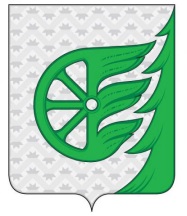 Администрация городского округа город ШахуньяНижегородской областиП О С Т А Н О В Л Е Н И Е   Наименование       муниципальной     услуги (работы)                 Нормативные затраты за единицу, рублей                               Нормативные затраты за единицу, рублей                               Нормативные затраты за единицу, рублей                               Нормативные затраты за единицу, рублей                               Нормативные затраты за единицу, рублей                               Нормативные затраты за единицу, рублей                    Объем    муниципальной   услуги,      единиц    Нормативныезатраты на содержание имущества,   рублей   Оценка объема    средств,    получаемых в   результате     оказания   платных услуг   в пределах  установленногомуниципального   задания,       рублей        Сумма      финансового   обеспечения    выполнения  муниципального   задания,       рублей       Наименование       муниципальной     услуги (работы)     Нормативные затраты, непосредственно    связанные с оказанием муниципальной услуги                  (работы)                     Нормативные затраты, непосредственно    связанные с оказанием муниципальной услуги                  (работы)                     Нормативные затраты, непосредственно    связанные с оказанием муниципальной услуги                  (работы)                     Нормативные затраты, непосредственно    связанные с оказанием муниципальной услуги                  (работы)                     Нормативные      затраты на    общехозяйственные      нужды      ИТОГО:     Объем    муниципальной   услуги,      единиц    Нормативныезатраты на содержание имущества,   рублей   Оценка объема    средств,    получаемых в   результате     оказания   платных услуг   в пределах  установленногомуниципального   задания,       рублей        Сумма      финансового   обеспечения    выполнения  муниципального   задания,       рублей       Наименование       муниципальной     услуги (работы)  На оплату  труда и  начисленияпо оплате   труда        На     приобретениематериальных  запасов      Иные    нормативные  затраты   Итого    Нормативные      затраты на    общехозяйственные      нужды      ИТОГО:     Объем    муниципальной   услуги,      единиц    Нормативныезатраты на содержание имущества,   рублей   Оценка объема    средств,    получаемых в   результате     оказания   платных услуг   в пределах  установленногомуниципального   задания,       рублей        Сумма      финансового   обеспечения    выполнения  муниципального   задания,       рублей             1             2          3           4       5 =  гр. 2 +гр. 3 + гр. 4         6          7 =  гр. 5 + гр. 6       8           9           10           11 =      (гр. 7 x гр.  8) + гр. 9 -       10      МУНИЦИПАЛЬНОЕ БЮДЖЕТНОЕ УЧРЕЖДЕНИЕ КУЛЬТУРЫ «ЦЕНТРАЛИЗОВАННАЯ БИБЛИОТЕЧНАЯ СИСТЕМАГОРОДСКОГО ОКРУГА ГОРОД ШАХУНЬЯ»МУНИЦИПАЛЬНОЕ БЮДЖЕТНОЕ УЧРЕЖДЕНИЕ КУЛЬТУРЫ «ЦЕНТРАЛИЗОВАННАЯ БИБЛИОТЕЧНАЯ СИСТЕМАГОРОДСКОГО ОКРУГА ГОРОД ШАХУНЬЯ»МУНИЦИПАЛЬНОЕ БЮДЖЕТНОЕ УЧРЕЖДЕНИЕ КУЛЬТУРЫ «ЦЕНТРАЛИЗОВАННАЯ БИБЛИОТЕЧНАЯ СИСТЕМАГОРОДСКОГО ОКРУГА ГОРОД ШАХУНЬЯ»МУНИЦИПАЛЬНОЕ БЮДЖЕТНОЕ УЧРЕЖДЕНИЕ КУЛЬТУРЫ «ЦЕНТРАЛИЗОВАННАЯ БИБЛИОТЕЧНАЯ СИСТЕМАГОРОДСКОГО ОКРУГА ГОРОД ШАХУНЬЯ»МУНИЦИПАЛЬНОЕ БЮДЖЕТНОЕ УЧРЕЖДЕНИЕ КУЛЬТУРЫ «ЦЕНТРАЛИЗОВАННАЯ БИБЛИОТЕЧНАЯ СИСТЕМАГОРОДСКОГО ОКРУГА ГОРОД ШАХУНЬЯ»МУНИЦИПАЛЬНОЕ БЮДЖЕТНОЕ УЧРЕЖДЕНИЕ КУЛЬТУРЫ «ЦЕНТРАЛИЗОВАННАЯ БИБЛИОТЕЧНАЯ СИСТЕМАГОРОДСКОГО ОКРУГА ГОРОД ШАХУНЬЯ»МУНИЦИПАЛЬНОЕ БЮДЖЕТНОЕ УЧРЕЖДЕНИЕ КУЛЬТУРЫ «ЦЕНТРАЛИЗОВАННАЯ БИБЛИОТЕЧНАЯ СИСТЕМАГОРОДСКОГО ОКРУГА ГОРОД ШАХУНЬЯ»МУНИЦИПАЛЬНОЕ БЮДЖЕТНОЕ УЧРЕЖДЕНИЕ КУЛЬТУРЫ «ЦЕНТРАЛИЗОВАННАЯ БИБЛИОТЕЧНАЯ СИСТЕМАГОРОДСКОГО ОКРУГА ГОРОД ШАХУНЬЯ»МУНИЦИПАЛЬНОЕ БЮДЖЕТНОЕ УЧРЕЖДЕНИЕ КУЛЬТУРЫ «ЦЕНТРАЛИЗОВАННАЯ БИБЛИОТЕЧНАЯ СИСТЕМАГОРОДСКОГО ОКРУГА ГОРОД ШАХУНЬЯ»МУНИЦИПАЛЬНОЕ БЮДЖЕТНОЕ УЧРЕЖДЕНИЕ КУЛЬТУРЫ «ЦЕНТРАЛИЗОВАННАЯ БИБЛИОТЕЧНАЯ СИСТЕМАГОРОДСКОГО ОКРУГА ГОРОД ШАХУНЬЯ»МУНИЦИПАЛЬНОЕ БЮДЖЕТНОЕ УЧРЕЖДЕНИЕ КУЛЬТУРЫ «ЦЕНТРАЛИЗОВАННАЯ БИБЛИОТЕЧНАЯ СИСТЕМАГОРОДСКОГО ОКРУГА ГОРОД ШАХУНЬЯ»Услуга N 1Библиотечное, библиографическое и информационное обслуживание пользователей библиотеки73,790,69074,4810,3084,78289800ХХ24569,9Работа  N 2 Библиографическая обработка документов и создание каталогов          46,700,22046,926,2953,2136850хх1960,8Итого     отчетныйфинансовый год (2023)    ХХХХхХХ924Х27454,7Услуга N 1Библиотечное, библиографическое и информационное обслуживание пользователей библиотеки76,610,61077,2216,4793,69316116ХХ29618,4Работа  N 2 Библиографическая обработка документов и создание каталогов          48,60,1048,724,6273,3240535хх2972,0Итого       текущийфинансовый год     ХХХХхХХ1595,1Х34185,5Услуга N 1Библиотечное, библиографическое и информационное обслуживание пользователей библиотеки66,270,53066,815,4282,3368802ХХ30352,4Работа  N 2 Библиографическая обработка документов и создание каталогов          49,950,12050,0722,4372,644588Хх3238,0Итого       очереднойфинансовый год     ХХХХХХХ1595,1х35185,5МУНИЦИПАЛЬНОЕ БЮДЖЕТНОЕ УЧРЕЖДЕНИЕ КУЛЬТУРЫ «ЦЕНТРАЛИЗОВАННАЯ КЛУБНАЯ СИСТЕМАГОРОДСКОГО ОКРУГА ГОРОД ШАХУНЬЯ   НИЖЕГОРОДСКОЙ ОБЛАСТИ»МУНИЦИПАЛЬНОЕ БЮДЖЕТНОЕ УЧРЕЖДЕНИЕ КУЛЬТУРЫ «ЦЕНТРАЛИЗОВАННАЯ КЛУБНАЯ СИСТЕМАГОРОДСКОГО ОКРУГА ГОРОД ШАХУНЬЯ   НИЖЕГОРОДСКОЙ ОБЛАСТИ»МУНИЦИПАЛЬНОЕ БЮДЖЕТНОЕ УЧРЕЖДЕНИЕ КУЛЬТУРЫ «ЦЕНТРАЛИЗОВАННАЯ КЛУБНАЯ СИСТЕМАГОРОДСКОГО ОКРУГА ГОРОД ШАХУНЬЯ   НИЖЕГОРОДСКОЙ ОБЛАСТИ»МУНИЦИПАЛЬНОЕ БЮДЖЕТНОЕ УЧРЕЖДЕНИЕ КУЛЬТУРЫ «ЦЕНТРАЛИЗОВАННАЯ КЛУБНАЯ СИСТЕМАГОРОДСКОГО ОКРУГА ГОРОД ШАХУНЬЯ   НИЖЕГОРОДСКОЙ ОБЛАСТИ»МУНИЦИПАЛЬНОЕ БЮДЖЕТНОЕ УЧРЕЖДЕНИЕ КУЛЬТУРЫ «ЦЕНТРАЛИЗОВАННАЯ КЛУБНАЯ СИСТЕМАГОРОДСКОГО ОКРУГА ГОРОД ШАХУНЬЯ   НИЖЕГОРОДСКОЙ ОБЛАСТИ»МУНИЦИПАЛЬНОЕ БЮДЖЕТНОЕ УЧРЕЖДЕНИЕ КУЛЬТУРЫ «ЦЕНТРАЛИЗОВАННАЯ КЛУБНАЯ СИСТЕМАГОРОДСКОГО ОКРУГА ГОРОД ШАХУНЬЯ   НИЖЕГОРОДСКОЙ ОБЛАСТИ»МУНИЦИПАЛЬНОЕ БЮДЖЕТНОЕ УЧРЕЖДЕНИЕ КУЛЬТУРЫ «ЦЕНТРАЛИЗОВАННАЯ КЛУБНАЯ СИСТЕМАГОРОДСКОГО ОКРУГА ГОРОД ШАХУНЬЯ   НИЖЕГОРОДСКОЙ ОБЛАСТИ»МУНИЦИПАЛЬНОЕ БЮДЖЕТНОЕ УЧРЕЖДЕНИЕ КУЛЬТУРЫ «ЦЕНТРАЛИЗОВАННАЯ КЛУБНАЯ СИСТЕМАГОРОДСКОГО ОКРУГА ГОРОД ШАХУНЬЯ   НИЖЕГОРОДСКОЙ ОБЛАСТИ»МУНИЦИПАЛЬНОЕ БЮДЖЕТНОЕ УЧРЕЖДЕНИЕ КУЛЬТУРЫ «ЦЕНТРАЛИЗОВАННАЯ КЛУБНАЯ СИСТЕМАГОРОДСКОГО ОКРУГА ГОРОД ШАХУНЬЯ   НИЖЕГОРОДСКОЙ ОБЛАСТИ»МУНИЦИПАЛЬНОЕ БЮДЖЕТНОЕ УЧРЕЖДЕНИЕ КУЛЬТУРЫ «ЦЕНТРАЛИЗОВАННАЯ КЛУБНАЯ СИСТЕМАГОРОДСКОГО ОКРУГА ГОРОД ШАХУНЬЯ   НИЖЕГОРОДСКОЙ ОБЛАСТИ»МУНИЦИПАЛЬНОЕ БЮДЖЕТНОЕ УЧРЕЖДЕНИЕ КУЛЬТУРЫ «ЦЕНТРАЛИЗОВАННАЯ КЛУБНАЯ СИСТЕМАГОРОДСКОГО ОКРУГА ГОРОД ШАХУНЬЯ   НИЖЕГОРОДСКОЙ ОБЛАСТИ»Услуга N 1Организацияи проведение культурно-массовыхмероприятий95,150095,1515,68110,83287520ХХ31864,7Работа  N 1Организация деятельности клубных формирований и формирований самодеятельного народного творчества1656,78001656,78682,822339,63116хх7290,3Итого отчетныйфинансовый  годХХХХХХх4171,2х43325,6Услуга N 1Организацияи проведение культурно-массовыхмероприятий81,681,02082,726,87109,57313656Хх34367,3Работа  N 1Организация деятельности клубных формирований и формирований самодеятельного народного творчества1570,51001570,51846,752417,263146Хх7604,7Итого текущийфинансовый  годххххххх5282,7х47254,7Услуга N 1Организацияи проведение культурно-массовыхмероприятий80,451,02081,4718,4199,88365932хх36549,3Работа  N 1Организация деятельности клубных формирований и формирований самодеятельного народного творчества1570,5001570,5856,72427,23176хх7708,8Итого очереднойфинансовый  годХХХХХХХ5637,1х49895,2МУНИЦИПАЛЬНОЕ БЮДЖЕТНОЕ УЧРЕЖДЕНИЕ КУЛЬТУРЫ «НАРОДНЫЙ ФОЛЬКЛОРНО-ЭТНОГРАФИЧЕСКИЙ МУЗЕЙ» ГОРОДСКОГО ОКРУГА ГОРОД ШАХУНЬЯ НИЖЕГОРОДСКОЙ ОБЛАСТИМУНИЦИПАЛЬНОЕ БЮДЖЕТНОЕ УЧРЕЖДЕНИЕ КУЛЬТУРЫ «НАРОДНЫЙ ФОЛЬКЛОРНО-ЭТНОГРАФИЧЕСКИЙ МУЗЕЙ» ГОРОДСКОГО ОКРУГА ГОРОД ШАХУНЬЯ НИЖЕГОРОДСКОЙ ОБЛАСТИМУНИЦИПАЛЬНОЕ БЮДЖЕТНОЕ УЧРЕЖДЕНИЕ КУЛЬТУРЫ «НАРОДНЫЙ ФОЛЬКЛОРНО-ЭТНОГРАФИЧЕСКИЙ МУЗЕЙ» ГОРОДСКОГО ОКРУГА ГОРОД ШАХУНЬЯ НИЖЕГОРОДСКОЙ ОБЛАСТИМУНИЦИПАЛЬНОЕ БЮДЖЕТНОЕ УЧРЕЖДЕНИЕ КУЛЬТУРЫ «НАРОДНЫЙ ФОЛЬКЛОРНО-ЭТНОГРАФИЧЕСКИЙ МУЗЕЙ» ГОРОДСКОГО ОКРУГА ГОРОД ШАХУНЬЯ НИЖЕГОРОДСКОЙ ОБЛАСТИМУНИЦИПАЛЬНОЕ БЮДЖЕТНОЕ УЧРЕЖДЕНИЕ КУЛЬТУРЫ «НАРОДНЫЙ ФОЛЬКЛОРНО-ЭТНОГРАФИЧЕСКИЙ МУЗЕЙ» ГОРОДСКОГО ОКРУГА ГОРОД ШАХУНЬЯ НИЖЕГОРОДСКОЙ ОБЛАСТИМУНИЦИПАЛЬНОЕ БЮДЖЕТНОЕ УЧРЕЖДЕНИЕ КУЛЬТУРЫ «НАРОДНЫЙ ФОЛЬКЛОРНО-ЭТНОГРАФИЧЕСКИЙ МУЗЕЙ» ГОРОДСКОГО ОКРУГА ГОРОД ШАХУНЬЯ НИЖЕГОРОДСКОЙ ОБЛАСТИМУНИЦИПАЛЬНОЕ БЮДЖЕТНОЕ УЧРЕЖДЕНИЕ КУЛЬТУРЫ «НАРОДНЫЙ ФОЛЬКЛОРНО-ЭТНОГРАФИЧЕСКИЙ МУЗЕЙ» ГОРОДСКОГО ОКРУГА ГОРОД ШАХУНЬЯ НИЖЕГОРОДСКОЙ ОБЛАСТИМУНИЦИПАЛЬНОЕ БЮДЖЕТНОЕ УЧРЕЖДЕНИЕ КУЛЬТУРЫ «НАРОДНЫЙ ФОЛЬКЛОРНО-ЭТНОГРАФИЧЕСКИЙ МУЗЕЙ» ГОРОДСКОГО ОКРУГА ГОРОД ШАХУНЬЯ НИЖЕГОРОДСКОЙ ОБЛАСТИМУНИЦИПАЛЬНОЕ БЮДЖЕТНОЕ УЧРЕЖДЕНИЕ КУЛЬТУРЫ «НАРОДНЫЙ ФОЛЬКЛОРНО-ЭТНОГРАФИЧЕСКИЙ МУЗЕЙ» ГОРОДСКОГО ОКРУГА ГОРОД ШАХУНЬЯ НИЖЕГОРОДСКОЙ ОБЛАСТИМУНИЦИПАЛЬНОЕ БЮДЖЕТНОЕ УЧРЕЖДЕНИЕ КУЛЬТУРЫ «НАРОДНЫЙ ФОЛЬКЛОРНО-ЭТНОГРАФИЧЕСКИЙ МУЗЕЙ» ГОРОДСКОГО ОКРУГА ГОРОД ШАХУНЬЯ НИЖЕГОРОДСКОЙ ОБЛАСТИМУНИЦИПАЛЬНОЕ БЮДЖЕТНОЕ УЧРЕЖДЕНИЕ КУЛЬТУРЫ «НАРОДНЫЙ ФОЛЬКЛОРНО-ЭТНОГРАФИЧЕСКИЙ МУЗЕЙ» ГОРОДСКОГО ОКРУГА ГОРОД ШАХУНЬЯ НИЖЕГОРОДСКОЙ ОБЛАСТИУслуга N 1Публичный показ музейных предметов, музейных коллекций110,573,090113,6699,28212,9413650х156,02748,6Работа  N 1Формирование, учет, изучение, обеспечение физического сохранения и безопасности музейных предметов, музейных коллекций223,50,040223,54124,82348,367700хх2682,4Итого отчетныйфинансовый годххххххх564,1156,05997,1Услуга N 1Публичный показ музейных предметов, музейных коллекций176,564,840181,461,45242,85148800400,03213,6Работа  N 1Формирование, учет, изучение, обеспечение физического сохранения и безопасности музейных предметов, музейных коллекций297,020,110297,13105,09402,227720003105,1Итого текущийфинансовый годххххххх625,0400,06943,7Услуга N 1Публичный показ музейных предметов, музейных коллекций175,734,840180,5761,45242,02173600500,03701,5Работа  N 1Формирование, учет, изучение, обеспечение физического сохранения и безопасности музейных предметов, музейных коллекций297,020,110297,13105,09402,227750003117,2Итого очереднойфинансовый годХХХХХХХ625,0500,07443,7Наименованиемуниципальнойуслуги (работы)Нормативные затраты напотребление электрической энергииНормативные затраты на потребление тепловой энергииНормативные затраты на потребление тепловой энергииНормативные затраты на уплату налоговЗатраты насодержаниеимущества, сданногов арендуОбъем нормативных затрат насодержаниеимущества1234456=2+3+4-5Муниципальное бюджетное учреждение культуры«Централизованная библиотечная системагородского округа город Шахунья»36,9805,182820924,0Муниципальное бюджетное учреждение культуры«Централизованная клубная система городского округа город Шахунья Нижегородской области»114,73881,3175,2175,204171,2Муниципальное бюджетное учреждение культуры«Народный фольклорно-этнографический музей»городского округа город Шахунья Нижегородской области7,0279,9277,2277,20564,1Итого      отчетный финансовый год     158,64966,3534,4534,405659,3Муниципальное бюджетное учреждение культуры«Централизованная библиотечная системагородского округа город Шахунья»1472,940,282,00082,00001595,1Муниципальное бюджетное учреждение культуры«Централизованная клубная система городского округа город Шахунья Нижегородской области»4979,3128,2175,2175,205282,7Муниципальное бюджетное учреждение культуры«Народный фольклорно-этнографический музей»городского округа город Шахунья Нижегородской области339,78,1277,2277,20625,0Итого      текущийфинансовый год     6791,9176,5534,4534,407502,8Муниципальное бюджетное учреждение культуры«Централизованная библиотечная системагородского округа город Шахунья»1473,040,182,082,001595,1Муниципальное бюджетное учреждение культуры«Централизованная клубная система городского округа город Шахунья Нижегородской области»5293,7168,2175,2175,205637,1Муниципальное бюджетное учреждение культуры«Народный фольклорно-этнографический музей»городского округа город Шахунья Нижегородской области339,78,1277,2277,20625,0Итого      очереднойфинансовый год     7106,4216,4534,4534,407857,2   Наименование     платной услуги в       пределах        установленного     муниципального         задания      Цена на платнуюуслугу, рублей   Количество   оказываемых  платных услуг,    единиц    Оценка объема средств,     получаемых в      результате оказания  платных услуг, рублей          1                2             3             4 = 2 x 3       Услуга № 1Публичный показмузейных предметов, музейных коллекций2800156000Итого  за  отчетныйфинансовый год            X       	             2800156000Услуга № 1Публичный показмузейных предметов, музейных коллекций2800156000Итого  за  текущийфинансовый год            X       	             2800156000Услуга № 1Публичный показмузейных предметов, музейных коллекцийПостановление администрации городского округа город Шахунья от 30.05.2022 № 564«Об установлении тарифов на платные услуги, оказываемые муниципальным бюджетным учреждением культуры «Народный фольклорно - этнографический музей» городского округа город Шахунья Нижегородской области»5000400000Итого  за   очереднойфинансовый год            X       6250500000     Наименование       муниципальной услуги         (работы)            Нормативные затраты за единицу, рублей         Нормативные затраты за единицу, рублей         Нормативные затраты за единицу, рублей        Единицы     измерения   показателя     объема    муниципальной   услуги      (работы)       Объем    муниципальной   услуги      (работы),     единиц    Нормативныезатраты на содержание имущества,   рублей   Оценка объема    средств,    получаемых в   результате     оказания   платных услуг   в пределах  установленногомуниципального   задания,       рублей     Сумма финансового     обеспечения        выполнения       муниципального     задания, рублей       Наименование       муниципальной услуги         (работы)          Нормативные     затраты,    непосредственно  связанные с     оказанием    муниципальной услуги (работы)   Нормативные      затраты на    общехозяйственные      нужды          Итого     нормативных   затрат на    оказание   муниципальной   услуги      (работы)      Единицы     измерения   показателя     объема    муниципальной   услуги      (работы)       Объем    муниципальной   услуги      (работы),     единиц    Нормативныезатраты на содержание имущества,   рублей   Оценка объема    средств,    получаемых в   результате     оказания   платных услуг   в пределах  установленногомуниципального   задания,       рублей     Сумма финансового     обеспечения        выполнения       муниципального     задания, рублей             1                  2               3          4 = 2 + 3        5            6           7           8       9 = SUM (4 x 6) + 7        - 8        ОТЧЕТНЫЙ ГОДМУНИЦИПАЛЬНОЕ БЮДЖЕТНОЕ УЧРЕЖДЕНИЕ КУЛЬТУРЫ «ЦЕНТРАЛИЗОВАННАЯ БИБЛИОТЕЧНАЯ СИСТЕМА ГОРОДСКОГО ОКРУГА ГОРОД ШАХУНЬЯ»ОТЧЕТНЫЙ ГОДМУНИЦИПАЛЬНОЕ БЮДЖЕТНОЕ УЧРЕЖДЕНИЕ КУЛЬТУРЫ «ЦЕНТРАЛИЗОВАННАЯ БИБЛИОТЕЧНАЯ СИСТЕМА ГОРОДСКОГО ОКРУГА ГОРОД ШАХУНЬЯ»ОТЧЕТНЫЙ ГОДМУНИЦИПАЛЬНОЕ БЮДЖЕТНОЕ УЧРЕЖДЕНИЕ КУЛЬТУРЫ «ЦЕНТРАЛИЗОВАННАЯ БИБЛИОТЕЧНАЯ СИСТЕМА ГОРОДСКОГО ОКРУГА ГОРОД ШАХУНЬЯ»ОТЧЕТНЫЙ ГОДМУНИЦИПАЛЬНОЕ БЮДЖЕТНОЕ УЧРЕЖДЕНИЕ КУЛЬТУРЫ «ЦЕНТРАЛИЗОВАННАЯ БИБЛИОТЕЧНАЯ СИСТЕМА ГОРОДСКОГО ОКРУГА ГОРОД ШАХУНЬЯ»ОТЧЕТНЫЙ ГОДМУНИЦИПАЛЬНОЕ БЮДЖЕТНОЕ УЧРЕЖДЕНИЕ КУЛЬТУРЫ «ЦЕНТРАЛИЗОВАННАЯ БИБЛИОТЕЧНАЯ СИСТЕМА ГОРОДСКОГО ОКРУГА ГОРОД ШАХУНЬЯ»ОТЧЕТНЫЙ ГОДМУНИЦИПАЛЬНОЕ БЮДЖЕТНОЕ УЧРЕЖДЕНИЕ КУЛЬТУРЫ «ЦЕНТРАЛИЗОВАННАЯ БИБЛИОТЕЧНАЯ СИСТЕМА ГОРОДСКОГО ОКРУГА ГОРОД ШАХУНЬЯ»ОТЧЕТНЫЙ ГОДМУНИЦИПАЛЬНОЕ БЮДЖЕТНОЕ УЧРЕЖДЕНИЕ КУЛЬТУРЫ «ЦЕНТРАЛИЗОВАННАЯ БИБЛИОТЕЧНАЯ СИСТЕМА ГОРОДСКОГО ОКРУГА ГОРОД ШАХУНЬЯ»ОТЧЕТНЫЙ ГОДМУНИЦИПАЛЬНОЕ БЮДЖЕТНОЕ УЧРЕЖДЕНИЕ КУЛЬТУРЫ «ЦЕНТРАЛИЗОВАННАЯ БИБЛИОТЕЧНАЯ СИСТЕМА ГОРОДСКОГО ОКРУГА ГОРОД ШАХУНЬЯ»ОТЧЕТНЫЙ ГОДМУНИЦИПАЛЬНОЕ БЮДЖЕТНОЕ УЧРЕЖДЕНИЕ КУЛЬТУРЫ «ЦЕНТРАЛИЗОВАННАЯ БИБЛИОТЕЧНАЯ СИСТЕМА ГОРОДСКОГО ОКРУГА ГОРОД ШАХУНЬЯ»Услуга  N 1Библиотечное, библиографическое и информационное обслуживание пользователей библиотек74,4810,384,78Количествопосещений289800ХХ24569,9Работа N 2Библиографическая обработка документов и создание каталогов46,926,2953,21Количестводокументов36850ХХ1960,8Итого отчетный финансовый год по учреждению        X              X            X            X      924Х27454,7МУНИЦИПАЛЬНОЕ БЮДЖЕТНОЕ УЧРЕЖДЕНИЕ КУЛЬТУРЫ«ЦЕНТРАЛИЗОВАННАЯ КЛУБНАЯ СИСТЕМА ГОРОДСКОГО ОКРУГА ГОРОД ШАХУНЬЯ НИЖЕГОРОДСКОЙ ОБЛАСТИ»МУНИЦИПАЛЬНОЕ БЮДЖЕТНОЕ УЧРЕЖДЕНИЕ КУЛЬТУРЫ«ЦЕНТРАЛИЗОВАННАЯ КЛУБНАЯ СИСТЕМА ГОРОДСКОГО ОКРУГА ГОРОД ШАХУНЬЯ НИЖЕГОРОДСКОЙ ОБЛАСТИ»МУНИЦИПАЛЬНОЕ БЮДЖЕТНОЕ УЧРЕЖДЕНИЕ КУЛЬТУРЫ«ЦЕНТРАЛИЗОВАННАЯ КЛУБНАЯ СИСТЕМА ГОРОДСКОГО ОКРУГА ГОРОД ШАХУНЬЯ НИЖЕГОРОДСКОЙ ОБЛАСТИ»МУНИЦИПАЛЬНОЕ БЮДЖЕТНОЕ УЧРЕЖДЕНИЕ КУЛЬТУРЫ«ЦЕНТРАЛИЗОВАННАЯ КЛУБНАЯ СИСТЕМА ГОРОДСКОГО ОКРУГА ГОРОД ШАХУНЬЯ НИЖЕГОРОДСКОЙ ОБЛАСТИ»МУНИЦИПАЛЬНОЕ БЮДЖЕТНОЕ УЧРЕЖДЕНИЕ КУЛЬТУРЫ«ЦЕНТРАЛИЗОВАННАЯ КЛУБНАЯ СИСТЕМА ГОРОДСКОГО ОКРУГА ГОРОД ШАХУНЬЯ НИЖЕГОРОДСКОЙ ОБЛАСТИ»МУНИЦИПАЛЬНОЕ БЮДЖЕТНОЕ УЧРЕЖДЕНИЕ КУЛЬТУРЫ«ЦЕНТРАЛИЗОВАННАЯ КЛУБНАЯ СИСТЕМА ГОРОДСКОГО ОКРУГА ГОРОД ШАХУНЬЯ НИЖЕГОРОДСКОЙ ОБЛАСТИ»МУНИЦИПАЛЬНОЕ БЮДЖЕТНОЕ УЧРЕЖДЕНИЕ КУЛЬТУРЫ«ЦЕНТРАЛИЗОВАННАЯ КЛУБНАЯ СИСТЕМА ГОРОДСКОГО ОКРУГА ГОРОД ШАХУНЬЯ НИЖЕГОРОДСКОЙ ОБЛАСТИ»МУНИЦИПАЛЬНОЕ БЮДЖЕТНОЕ УЧРЕЖДЕНИЕ КУЛЬТУРЫ«ЦЕНТРАЛИЗОВАННАЯ КЛУБНАЯ СИСТЕМА ГОРОДСКОГО ОКРУГА ГОРОД ШАХУНЬЯ НИЖЕГОРОДСКОЙ ОБЛАСТИ»МУНИЦИПАЛЬНОЕ БЮДЖЕТНОЕ УЧРЕЖДЕНИЕ КУЛЬТУРЫ«ЦЕНТРАЛИЗОВАННАЯ КЛУБНАЯ СИСТЕМА ГОРОДСКОГО ОКРУГА ГОРОД ШАХУНЬЯ НИЖЕГОРОДСКОЙ ОБЛАСТИ»Услуга N 1Организацияи проведение культурно-массовыхмероприятий95,1515,68110,83Количествопосетителей287520Хх31864,7Работа  N 1Организация деятельности клубных формирований и формирований самодеятельного народного творчества1656,78682,822339,6Число участниковклубных формирований3116ХХ7290,3Итого          отчетныйфинансовый год  по учреждению       X               X              X            X            X      4171,2х43325,6МУНИЦИПАЛЬНОЕ БЮДЖЕТНОЕ УЧРЕЖДЕНИЕ КУЛЬТУРЫ «НАРОДНЫЙ ФОЛЬКЛОРНО-ЭТНОГРАФИЧЕСКИЙ МУЗЕЙ»ГОРОДСКОГО ОКРУГА ГОРОД ШАХУНЬЯ НИЖЕГОРОДСКОЙ ОБЛАСТИМУНИЦИПАЛЬНОЕ БЮДЖЕТНОЕ УЧРЕЖДЕНИЕ КУЛЬТУРЫ «НАРОДНЫЙ ФОЛЬКЛОРНО-ЭТНОГРАФИЧЕСКИЙ МУЗЕЙ»ГОРОДСКОГО ОКРУГА ГОРОД ШАХУНЬЯ НИЖЕГОРОДСКОЙ ОБЛАСТИМУНИЦИПАЛЬНОЕ БЮДЖЕТНОЕ УЧРЕЖДЕНИЕ КУЛЬТУРЫ «НАРОДНЫЙ ФОЛЬКЛОРНО-ЭТНОГРАФИЧЕСКИЙ МУЗЕЙ»ГОРОДСКОГО ОКРУГА ГОРОД ШАХУНЬЯ НИЖЕГОРОДСКОЙ ОБЛАСТИМУНИЦИПАЛЬНОЕ БЮДЖЕТНОЕ УЧРЕЖДЕНИЕ КУЛЬТУРЫ «НАРОДНЫЙ ФОЛЬКЛОРНО-ЭТНОГРАФИЧЕСКИЙ МУЗЕЙ»ГОРОДСКОГО ОКРУГА ГОРОД ШАХУНЬЯ НИЖЕГОРОДСКОЙ ОБЛАСТИМУНИЦИПАЛЬНОЕ БЮДЖЕТНОЕ УЧРЕЖДЕНИЕ КУЛЬТУРЫ «НАРОДНЫЙ ФОЛЬКЛОРНО-ЭТНОГРАФИЧЕСКИЙ МУЗЕЙ»ГОРОДСКОГО ОКРУГА ГОРОД ШАХУНЬЯ НИЖЕГОРОДСКОЙ ОБЛАСТИМУНИЦИПАЛЬНОЕ БЮДЖЕТНОЕ УЧРЕЖДЕНИЕ КУЛЬТУРЫ «НАРОДНЫЙ ФОЛЬКЛОРНО-ЭТНОГРАФИЧЕСКИЙ МУЗЕЙ»ГОРОДСКОГО ОКРУГА ГОРОД ШАХУНЬЯ НИЖЕГОРОДСКОЙ ОБЛАСТИМУНИЦИПАЛЬНОЕ БЮДЖЕТНОЕ УЧРЕЖДЕНИЕ КУЛЬТУРЫ «НАРОДНЫЙ ФОЛЬКЛОРНО-ЭТНОГРАФИЧЕСКИЙ МУЗЕЙ»ГОРОДСКОГО ОКРУГА ГОРОД ШАХУНЬЯ НИЖЕГОРОДСКОЙ ОБЛАСТИМУНИЦИПАЛЬНОЕ БЮДЖЕТНОЕ УЧРЕЖДЕНИЕ КУЛЬТУРЫ «НАРОДНЫЙ ФОЛЬКЛОРНО-ЭТНОГРАФИЧЕСКИЙ МУЗЕЙ»ГОРОДСКОГО ОКРУГА ГОРОД ШАХУНЬЯ НИЖЕГОРОДСКОЙ ОБЛАСТИМУНИЦИПАЛЬНОЕ БЮДЖЕТНОЕ УЧРЕЖДЕНИЕ КУЛЬТУРЫ «НАРОДНЫЙ ФОЛЬКЛОРНО-ЭТНОГРАФИЧЕСКИЙ МУЗЕЙ»ГОРОДСКОГО ОКРУГА ГОРОД ШАХУНЬЯ НИЖЕГОРОДСКОЙ ОБЛАСТИУслуга № 1Публичный показмузейных предметов, музейных коллекций113,6699,28212,94Числопосетителей13650Х1562748,6Работа № 1Формирование, учет, изучение, обеспечениефизического сохранения и безопасностимузейных предметов, музейных коллекций223,54124,82348,36Количествоучтенных исохраненныхпредметов7700ХХ2682,4Итого отчетныйфинансовый годпо учреждениюХХХХХ564,11565997,1Итого отчетный финансовый год повсем учреждениямХХХХх5659,3156,076777,4ТЕКУЩИЙ ФИНАНСОВЫЙ ГОДТЕКУЩИЙ ФИНАНСОВЫЙ ГОДТЕКУЩИЙ ФИНАНСОВЫЙ ГОДТЕКУЩИЙ ФИНАНСОВЫЙ ГОДТЕКУЩИЙ ФИНАНСОВЫЙ ГОДТЕКУЩИЙ ФИНАНСОВЫЙ ГОДТЕКУЩИЙ ФИНАНСОВЫЙ ГОДТЕКУЩИЙ ФИНАНСОВЫЙ ГОДТЕКУЩИЙ ФИНАНСОВЫЙ ГОДМУНИЦИПАЛЬНОЕ БЮДЖЕТНОЕ УЧРЕЖДЕНИЕ КУЛЬТУРЫ «ЦЕНТРАЛИЗОВАННАЯ БИБЛИОТЕЧНАЯ СИСТЕМА ГОРОДСКОГО ОКРУГА ГОРОД ШАХУНЬЯ»МУНИЦИПАЛЬНОЕ БЮДЖЕТНОЕ УЧРЕЖДЕНИЕ КУЛЬТУРЫ «ЦЕНТРАЛИЗОВАННАЯ БИБЛИОТЕЧНАЯ СИСТЕМА ГОРОДСКОГО ОКРУГА ГОРОД ШАХУНЬЯ»МУНИЦИПАЛЬНОЕ БЮДЖЕТНОЕ УЧРЕЖДЕНИЕ КУЛЬТУРЫ «ЦЕНТРАЛИЗОВАННАЯ БИБЛИОТЕЧНАЯ СИСТЕМА ГОРОДСКОГО ОКРУГА ГОРОД ШАХУНЬЯ»МУНИЦИПАЛЬНОЕ БЮДЖЕТНОЕ УЧРЕЖДЕНИЕ КУЛЬТУРЫ «ЦЕНТРАЛИЗОВАННАЯ БИБЛИОТЕЧНАЯ СИСТЕМА ГОРОДСКОГО ОКРУГА ГОРОД ШАХУНЬЯ»МУНИЦИПАЛЬНОЕ БЮДЖЕТНОЕ УЧРЕЖДЕНИЕ КУЛЬТУРЫ «ЦЕНТРАЛИЗОВАННАЯ БИБЛИОТЕЧНАЯ СИСТЕМА ГОРОДСКОГО ОКРУГА ГОРОД ШАХУНЬЯ»МУНИЦИПАЛЬНОЕ БЮДЖЕТНОЕ УЧРЕЖДЕНИЕ КУЛЬТУРЫ «ЦЕНТРАЛИЗОВАННАЯ БИБЛИОТЕЧНАЯ СИСТЕМА ГОРОДСКОГО ОКРУГА ГОРОД ШАХУНЬЯ»МУНИЦИПАЛЬНОЕ БЮДЖЕТНОЕ УЧРЕЖДЕНИЕ КУЛЬТУРЫ «ЦЕНТРАЛИЗОВАННАЯ БИБЛИОТЕЧНАЯ СИСТЕМА ГОРОДСКОГО ОКРУГА ГОРОД ШАХУНЬЯ»МУНИЦИПАЛЬНОЕ БЮДЖЕТНОЕ УЧРЕЖДЕНИЕ КУЛЬТУРЫ «ЦЕНТРАЛИЗОВАННАЯ БИБЛИОТЕЧНАЯ СИСТЕМА ГОРОДСКОГО ОКРУГА ГОРОД ШАХУНЬЯ»МУНИЦИПАЛЬНОЕ БЮДЖЕТНОЕ УЧРЕЖДЕНИЕ КУЛЬТУРЫ «ЦЕНТРАЛИЗОВАННАЯ БИБЛИОТЕЧНАЯ СИСТЕМА ГОРОДСКОГО ОКРУГА ГОРОД ШАХУНЬЯ»Услуга  N 1Библиотечное, библиографическое и информационное обслуживание пользователей библиотек77,2216,4793,69Количествопосещений316116Хх29618,4Работа N 1Библиографическая обработка документов и создание каталогов48,724,6273,32Количестводокументов40535Хх2972,0Итого текущийфинансовый год по учреждениюХХХХХ1595,1Х34185,5МУНИЦИПАЛЬНОЕ БЮДЖЕТНОЕ УЧРЕЖДЕНИЕ КУЛЬТУРЫ«ЦЕНТРАЛИЗОВАННАЯ КЛУБНАЯ СИСТЕМА ГОРОДСКОГО ОКРУГА ГОРОД ШАХУНЬЯ НИЖЕГОРОДСКОЙ ОБЛАСТИ»МУНИЦИПАЛЬНОЕ БЮДЖЕТНОЕ УЧРЕЖДЕНИЕ КУЛЬТУРЫ«ЦЕНТРАЛИЗОВАННАЯ КЛУБНАЯ СИСТЕМА ГОРОДСКОГО ОКРУГА ГОРОД ШАХУНЬЯ НИЖЕГОРОДСКОЙ ОБЛАСТИ»МУНИЦИПАЛЬНОЕ БЮДЖЕТНОЕ УЧРЕЖДЕНИЕ КУЛЬТУРЫ«ЦЕНТРАЛИЗОВАННАЯ КЛУБНАЯ СИСТЕМА ГОРОДСКОГО ОКРУГА ГОРОД ШАХУНЬЯ НИЖЕГОРОДСКОЙ ОБЛАСТИ»МУНИЦИПАЛЬНОЕ БЮДЖЕТНОЕ УЧРЕЖДЕНИЕ КУЛЬТУРЫ«ЦЕНТРАЛИЗОВАННАЯ КЛУБНАЯ СИСТЕМА ГОРОДСКОГО ОКРУГА ГОРОД ШАХУНЬЯ НИЖЕГОРОДСКОЙ ОБЛАСТИ»МУНИЦИПАЛЬНОЕ БЮДЖЕТНОЕ УЧРЕЖДЕНИЕ КУЛЬТУРЫ«ЦЕНТРАЛИЗОВАННАЯ КЛУБНАЯ СИСТЕМА ГОРОДСКОГО ОКРУГА ГОРОД ШАХУНЬЯ НИЖЕГОРОДСКОЙ ОБЛАСТИ»МУНИЦИПАЛЬНОЕ БЮДЖЕТНОЕ УЧРЕЖДЕНИЕ КУЛЬТУРЫ«ЦЕНТРАЛИЗОВАННАЯ КЛУБНАЯ СИСТЕМА ГОРОДСКОГО ОКРУГА ГОРОД ШАХУНЬЯ НИЖЕГОРОДСКОЙ ОБЛАСТИ»МУНИЦИПАЛЬНОЕ БЮДЖЕТНОЕ УЧРЕЖДЕНИЕ КУЛЬТУРЫ«ЦЕНТРАЛИЗОВАННАЯ КЛУБНАЯ СИСТЕМА ГОРОДСКОГО ОКРУГА ГОРОД ШАХУНЬЯ НИЖЕГОРОДСКОЙ ОБЛАСТИ»МУНИЦИПАЛЬНОЕ БЮДЖЕТНОЕ УЧРЕЖДЕНИЕ КУЛЬТУРЫ«ЦЕНТРАЛИЗОВАННАЯ КЛУБНАЯ СИСТЕМА ГОРОДСКОГО ОКРУГА ГОРОД ШАХУНЬЯ НИЖЕГОРОДСКОЙ ОБЛАСТИ»МУНИЦИПАЛЬНОЕ БЮДЖЕТНОЕ УЧРЕЖДЕНИЕ КУЛЬТУРЫ«ЦЕНТРАЛИЗОВАННАЯ КЛУБНАЯ СИСТЕМА ГОРОДСКОГО ОКРУГА ГОРОД ШАХУНЬЯ НИЖЕГОРОДСКОЙ ОБЛАСТИ»Услуга N 1Организацияи проведение культурно-массовыхмероприятий82,726,87109,57Количествопосетителей313656ХХ34367,3Работа  N 1Организация деятельности клубных формирований и формирований самодеятельного народного творчества1570,51846,752417,26Число участниковклубных формирований3146ХХ7604,7Итого         текущий финансовый год  по учреждению       X               X              X            X            X      5282,7Х47254,7МУНИЦИПАЛЬНОЕ БЮДЖЕТНОЕ УЧРЕЖДЕНИЕ КУЛЬТУРЫ «НАРОДНЫЙ ФОЛЬКЛОРНО-ЭТНОГРАФИЧЕСКИЙ МУЗЕЙ»ГОРОДСКОГО ОКРУГА ГОРОД ШАХУНЬЯ НИЖЕГОРОДСКОЙ ОБЛАСТИМУНИЦИПАЛЬНОЕ БЮДЖЕТНОЕ УЧРЕЖДЕНИЕ КУЛЬТУРЫ «НАРОДНЫЙ ФОЛЬКЛОРНО-ЭТНОГРАФИЧЕСКИЙ МУЗЕЙ»ГОРОДСКОГО ОКРУГА ГОРОД ШАХУНЬЯ НИЖЕГОРОДСКОЙ ОБЛАСТИМУНИЦИПАЛЬНОЕ БЮДЖЕТНОЕ УЧРЕЖДЕНИЕ КУЛЬТУРЫ «НАРОДНЫЙ ФОЛЬКЛОРНО-ЭТНОГРАФИЧЕСКИЙ МУЗЕЙ»ГОРОДСКОГО ОКРУГА ГОРОД ШАХУНЬЯ НИЖЕГОРОДСКОЙ ОБЛАСТИМУНИЦИПАЛЬНОЕ БЮДЖЕТНОЕ УЧРЕЖДЕНИЕ КУЛЬТУРЫ «НАРОДНЫЙ ФОЛЬКЛОРНО-ЭТНОГРАФИЧЕСКИЙ МУЗЕЙ»ГОРОДСКОГО ОКРУГА ГОРОД ШАХУНЬЯ НИЖЕГОРОДСКОЙ ОБЛАСТИМУНИЦИПАЛЬНОЕ БЮДЖЕТНОЕ УЧРЕЖДЕНИЕ КУЛЬТУРЫ «НАРОДНЫЙ ФОЛЬКЛОРНО-ЭТНОГРАФИЧЕСКИЙ МУЗЕЙ»ГОРОДСКОГО ОКРУГА ГОРОД ШАХУНЬЯ НИЖЕГОРОДСКОЙ ОБЛАСТИМУНИЦИПАЛЬНОЕ БЮДЖЕТНОЕ УЧРЕЖДЕНИЕ КУЛЬТУРЫ «НАРОДНЫЙ ФОЛЬКЛОРНО-ЭТНОГРАФИЧЕСКИЙ МУЗЕЙ»ГОРОДСКОГО ОКРУГА ГОРОД ШАХУНЬЯ НИЖЕГОРОДСКОЙ ОБЛАСТИМУНИЦИПАЛЬНОЕ БЮДЖЕТНОЕ УЧРЕЖДЕНИЕ КУЛЬТУРЫ «НАРОДНЫЙ ФОЛЬКЛОРНО-ЭТНОГРАФИЧЕСКИЙ МУЗЕЙ»ГОРОДСКОГО ОКРУГА ГОРОД ШАХУНЬЯ НИЖЕГОРОДСКОЙ ОБЛАСТИМУНИЦИПАЛЬНОЕ БЮДЖЕТНОЕ УЧРЕЖДЕНИЕ КУЛЬТУРЫ «НАРОДНЫЙ ФОЛЬКЛОРНО-ЭТНОГРАФИЧЕСКИЙ МУЗЕЙ»ГОРОДСКОГО ОКРУГА ГОРОД ШАХУНЬЯ НИЖЕГОРОДСКОЙ ОБЛАСТИМУНИЦИПАЛЬНОЕ БЮДЖЕТНОЕ УЧРЕЖДЕНИЕ КУЛЬТУРЫ «НАРОДНЫЙ ФОЛЬКЛОРНО-ЭТНОГРАФИЧЕСКИЙ МУЗЕЙ»ГОРОДСКОГО ОКРУГА ГОРОД ШАХУНЬЯ НИЖЕГОРОДСКОЙ ОБЛАСТИУслуга № 1Публичный показмузейных предметов, музейных коллекций181,461,45242,85ЧислоПосетителей14880Х400,03213,6Работа №1Формирование, учет, изучение, обеспечениефизического сохранения и безопасностимузейных предметов, музейных коллекций297,13105,09402,22Количествоучтенных исохраненныхпредметов7720ХХ3105,1Итого текущийфинансовый годпо учреждениюХХХХХ625,0400,06943,7Итого текущий финансовый год по всем учреждениям7502,8156,088383,9ОЧЕРЕДНОЙ ФИНАНСОВЫЙ ГОДОЧЕРЕДНОЙ ФИНАНСОВЫЙ ГОДОЧЕРЕДНОЙ ФИНАНСОВЫЙ ГОДОЧЕРЕДНОЙ ФИНАНСОВЫЙ ГОДОЧЕРЕДНОЙ ФИНАНСОВЫЙ ГОДОЧЕРЕДНОЙ ФИНАНСОВЫЙ ГОДОЧЕРЕДНОЙ ФИНАНСОВЫЙ ГОДОЧЕРЕДНОЙ ФИНАНСОВЫЙ ГОДОЧЕРЕДНОЙ ФИНАНСОВЫЙ ГОДМУНИЦИПАЛЬНОЕ БЮДЖЕТНОЕ УЧРЕЖДЕНИЕ КУЛЬТУРЫ«ЦЕНТРАЛИЗОВАННАЯ БИБЛИОТЕЧНАЯ СИСТЕМА ГОРОДСКОГО ОКРУГА ГОРОД ШАХУНЬЯ»МУНИЦИПАЛЬНОЕ БЮДЖЕТНОЕ УЧРЕЖДЕНИЕ КУЛЬТУРЫ«ЦЕНТРАЛИЗОВАННАЯ БИБЛИОТЕЧНАЯ СИСТЕМА ГОРОДСКОГО ОКРУГА ГОРОД ШАХУНЬЯ»МУНИЦИПАЛЬНОЕ БЮДЖЕТНОЕ УЧРЕЖДЕНИЕ КУЛЬТУРЫ«ЦЕНТРАЛИЗОВАННАЯ БИБЛИОТЕЧНАЯ СИСТЕМА ГОРОДСКОГО ОКРУГА ГОРОД ШАХУНЬЯ»МУНИЦИПАЛЬНОЕ БЮДЖЕТНОЕ УЧРЕЖДЕНИЕ КУЛЬТУРЫ«ЦЕНТРАЛИЗОВАННАЯ БИБЛИОТЕЧНАЯ СИСТЕМА ГОРОДСКОГО ОКРУГА ГОРОД ШАХУНЬЯ»МУНИЦИПАЛЬНОЕ БЮДЖЕТНОЕ УЧРЕЖДЕНИЕ КУЛЬТУРЫ«ЦЕНТРАЛИЗОВАННАЯ БИБЛИОТЕЧНАЯ СИСТЕМА ГОРОДСКОГО ОКРУГА ГОРОД ШАХУНЬЯ»МУНИЦИПАЛЬНОЕ БЮДЖЕТНОЕ УЧРЕЖДЕНИЕ КУЛЬТУРЫ«ЦЕНТРАЛИЗОВАННАЯ БИБЛИОТЕЧНАЯ СИСТЕМА ГОРОДСКОГО ОКРУГА ГОРОД ШАХУНЬЯ»МУНИЦИПАЛЬНОЕ БЮДЖЕТНОЕ УЧРЕЖДЕНИЕ КУЛЬТУРЫ«ЦЕНТРАЛИЗОВАННАЯ БИБЛИОТЕЧНАЯ СИСТЕМА ГОРОДСКОГО ОКРУГА ГОРОД ШАХУНЬЯ»МУНИЦИПАЛЬНОЕ БЮДЖЕТНОЕ УЧРЕЖДЕНИЕ КУЛЬТУРЫ«ЦЕНТРАЛИЗОВАННАЯ БИБЛИОТЕЧНАЯ СИСТЕМА ГОРОДСКОГО ОКРУГА ГОРОД ШАХУНЬЯ»МУНИЦИПАЛЬНОЕ БЮДЖЕТНОЕ УЧРЕЖДЕНИЕ КУЛЬТУРЫ«ЦЕНТРАЛИЗОВАННАЯ БИБЛИОТЕЧНАЯ СИСТЕМА ГОРОДСКОГО ОКРУГА ГОРОД ШАХУНЬЯ»Услуга  N 1Библиотечное, библиографическое и информационное обслуживание пользователей библиотек66,815,4282,3Количествопосещений368802ХХ30352,4Работа N 1Библиографическая обработка документов и создание каталогов50,0722,4372,6Количестводокументов44588ХХ3238,0Итого очереднойфинансовый год по учреждениюХХХХХ1595,1Х35185,5МУНИЦИПАЛЬНОЕ БЮДЖЕТНОЕ УЧРЕЖДЕНИЕ КУЛЬТУРЫ«ЦЕНТРАЛИЗОВАННАЯ КЛУБНАЯ СИСТЕМА ГОРОДСКОГО ОКРУГА ГОРОД ШАХУНЬЯ НИЖЕГОРОДСКОЙ ОБЛАСТИ»МУНИЦИПАЛЬНОЕ БЮДЖЕТНОЕ УЧРЕЖДЕНИЕ КУЛЬТУРЫ«ЦЕНТРАЛИЗОВАННАЯ КЛУБНАЯ СИСТЕМА ГОРОДСКОГО ОКРУГА ГОРОД ШАХУНЬЯ НИЖЕГОРОДСКОЙ ОБЛАСТИ»МУНИЦИПАЛЬНОЕ БЮДЖЕТНОЕ УЧРЕЖДЕНИЕ КУЛЬТУРЫ«ЦЕНТРАЛИЗОВАННАЯ КЛУБНАЯ СИСТЕМА ГОРОДСКОГО ОКРУГА ГОРОД ШАХУНЬЯ НИЖЕГОРОДСКОЙ ОБЛАСТИ»МУНИЦИПАЛЬНОЕ БЮДЖЕТНОЕ УЧРЕЖДЕНИЕ КУЛЬТУРЫ«ЦЕНТРАЛИЗОВАННАЯ КЛУБНАЯ СИСТЕМА ГОРОДСКОГО ОКРУГА ГОРОД ШАХУНЬЯ НИЖЕГОРОДСКОЙ ОБЛАСТИ»МУНИЦИПАЛЬНОЕ БЮДЖЕТНОЕ УЧРЕЖДЕНИЕ КУЛЬТУРЫ«ЦЕНТРАЛИЗОВАННАЯ КЛУБНАЯ СИСТЕМА ГОРОДСКОГО ОКРУГА ГОРОД ШАХУНЬЯ НИЖЕГОРОДСКОЙ ОБЛАСТИ»МУНИЦИПАЛЬНОЕ БЮДЖЕТНОЕ УЧРЕЖДЕНИЕ КУЛЬТУРЫ«ЦЕНТРАЛИЗОВАННАЯ КЛУБНАЯ СИСТЕМА ГОРОДСКОГО ОКРУГА ГОРОД ШАХУНЬЯ НИЖЕГОРОДСКОЙ ОБЛАСТИ»МУНИЦИПАЛЬНОЕ БЮДЖЕТНОЕ УЧРЕЖДЕНИЕ КУЛЬТУРЫ«ЦЕНТРАЛИЗОВАННАЯ КЛУБНАЯ СИСТЕМА ГОРОДСКОГО ОКРУГА ГОРОД ШАХУНЬЯ НИЖЕГОРОДСКОЙ ОБЛАСТИ»МУНИЦИПАЛЬНОЕ БЮДЖЕТНОЕ УЧРЕЖДЕНИЕ КУЛЬТУРЫ«ЦЕНТРАЛИЗОВАННАЯ КЛУБНАЯ СИСТЕМА ГОРОДСКОГО ОКРУГА ГОРОД ШАХУНЬЯ НИЖЕГОРОДСКОЙ ОБЛАСТИ»МУНИЦИПАЛЬНОЕ БЮДЖЕТНОЕ УЧРЕЖДЕНИЕ КУЛЬТУРЫ«ЦЕНТРАЛИЗОВАННАЯ КЛУБНАЯ СИСТЕМА ГОРОДСКОГО ОКРУГА ГОРОД ШАХУНЬЯ НИЖЕГОРОДСКОЙ ОБЛАСТИ»Услуга N 1Организацияи проведение культурно-массовыхмероприятий81,4718,4199,88Количествопосетителей365932ХХ36549,3Работа  N 1Организация деятельности клубных формирований и формирований самодеятельного народного творчества1570,5856,72426,14Число участниковклубных формирований3176ХХ7708,8Итого         очередной финансовый год  по учреждению       X               X              X            X            X      5637,1Х49895,2МУНИЦИПАЛЬНОЕ БЮДЖЕТНОЕ УЧРЕЖДЕНИЕ КУЛЬТУРЫ «НАРОДНЫЙ ФОЛЬКЛОРНО-ЭТНОГРАФИЧЕСКИЙ МУЗЕЙ»ГОРОДСКОГО ОКРУГА ГОРОД ШАХУНЬЯ НИЖЕГОРОДСКОЙ ОБЛАСТИМУНИЦИПАЛЬНОЕ БЮДЖЕТНОЕ УЧРЕЖДЕНИЕ КУЛЬТУРЫ «НАРОДНЫЙ ФОЛЬКЛОРНО-ЭТНОГРАФИЧЕСКИЙ МУЗЕЙ»ГОРОДСКОГО ОКРУГА ГОРОД ШАХУНЬЯ НИЖЕГОРОДСКОЙ ОБЛАСТИМУНИЦИПАЛЬНОЕ БЮДЖЕТНОЕ УЧРЕЖДЕНИЕ КУЛЬТУРЫ «НАРОДНЫЙ ФОЛЬКЛОРНО-ЭТНОГРАФИЧЕСКИЙ МУЗЕЙ»ГОРОДСКОГО ОКРУГА ГОРОД ШАХУНЬЯ НИЖЕГОРОДСКОЙ ОБЛАСТИМУНИЦИПАЛЬНОЕ БЮДЖЕТНОЕ УЧРЕЖДЕНИЕ КУЛЬТУРЫ «НАРОДНЫЙ ФОЛЬКЛОРНО-ЭТНОГРАФИЧЕСКИЙ МУЗЕЙ»ГОРОДСКОГО ОКРУГА ГОРОД ШАХУНЬЯ НИЖЕГОРОДСКОЙ ОБЛАСТИМУНИЦИПАЛЬНОЕ БЮДЖЕТНОЕ УЧРЕЖДЕНИЕ КУЛЬТУРЫ «НАРОДНЫЙ ФОЛЬКЛОРНО-ЭТНОГРАФИЧЕСКИЙ МУЗЕЙ»ГОРОДСКОГО ОКРУГА ГОРОД ШАХУНЬЯ НИЖЕГОРОДСКОЙ ОБЛАСТИМУНИЦИПАЛЬНОЕ БЮДЖЕТНОЕ УЧРЕЖДЕНИЕ КУЛЬТУРЫ «НАРОДНЫЙ ФОЛЬКЛОРНО-ЭТНОГРАФИЧЕСКИЙ МУЗЕЙ»ГОРОДСКОГО ОКРУГА ГОРОД ШАХУНЬЯ НИЖЕГОРОДСКОЙ ОБЛАСТИМУНИЦИПАЛЬНОЕ БЮДЖЕТНОЕ УЧРЕЖДЕНИЕ КУЛЬТУРЫ «НАРОДНЫЙ ФОЛЬКЛОРНО-ЭТНОГРАФИЧЕСКИЙ МУЗЕЙ»ГОРОДСКОГО ОКРУГА ГОРОД ШАХУНЬЯ НИЖЕГОРОДСКОЙ ОБЛАСТИМУНИЦИПАЛЬНОЕ БЮДЖЕТНОЕ УЧРЕЖДЕНИЕ КУЛЬТУРЫ «НАРОДНЫЙ ФОЛЬКЛОРНО-ЭТНОГРАФИЧЕСКИЙ МУЗЕЙ»ГОРОДСКОГО ОКРУГА ГОРОД ШАХУНЬЯ НИЖЕГОРОДСКОЙ ОБЛАСТИМУНИЦИПАЛЬНОЕ БЮДЖЕТНОЕ УЧРЕЖДЕНИЕ КУЛЬТУРЫ «НАРОДНЫЙ ФОЛЬКЛОРНО-ЭТНОГРАФИЧЕСКИЙ МУЗЕЙ»ГОРОДСКОГО ОКРУГА ГОРОД ШАХУНЬЯ НИЖЕГОРОДСКОЙ ОБЛАСТИУслуга № 1Публичный показмузейных предметов, музейных коллекций180,5761,45242,02Числопосетителей17360Х500,03701,5Работа №1Формирование, учет, изучение, обеспечениефизического сохранения и безопасностимузейных предметов, музейных коллекций297,13105,09402,22Количествоучтенных исохраненныхпредметов7750ХХ3117,2Итого очередной финансовый годпо учреждениюХХХХХ625,0500,07443,7Итого очередной финансовый год повсем учреждениямХХХХХ7857,2500,092524,4НаименованиемуниципальнойуслугиНормативныезатраты,непосредственносвязанные соказаниеммуниципальнойуслугиНормативныезатраты наобщехозяйст-венные нуждыИтогонормативныезатраты наоказаниемуниципальнойуслуги <1>Объеммуници-пальнойуслугиЗатраты насодержаниеимуществаСуммафинансовогообеспечениявыполнениямуници-пальногозадания <2> тыс. руб. за        ед.      тыс. руб. за    ед.     тыс. руб. за      ед.       ед.  тыс. руб.  тыс. руб.       1             2            3            4         5       6          7     УСЛУГА  N 1Библиотечное, библиографическое и информационное обслуживание пользователей библиотек75,079,7184,78289800Х24569,9УСЛУГА N 2Организацияи проведение культурно-массовыхмероприятий95,1515,68110,83287520Х31864,7УСЛУГА N 3Публичный показмузейных предметов, музейных коллекций113,6699,28212,9413650Х2750,6+156,0РАБОТА N 1Библиографическая обработка документов и создание каталогов46,926,2953,2136850Х1960,8РАБОТА N 2Формирование, учет, изучение, обеспечениефизического сохранения и безопасностимузейных предметов, музейных коллекций223,54124,82348,367700Х2682,4РАБОТА N 3Организация деятельности клубных формирований и формирований самодеятельного народного творчества1656,78682,822339,63116Х7290,3Итого отчетныйФинансовый годХХХХ5659,371118,7УСЛУГА  N 1Библиотечное, библиографическое и информационное обслуживание пользователей библиотек77,2216,4793,69316116х29618,4УСЛУГА N 2Организацияи проведение культурно-массовыхмероприятий82,726,87109,57313656х34367,3УСЛУГА N 3Публичный показмузейных предметов, музейных коллекций181,461,45242,8514880Х3213,6РАБОТА N 1Библиографическая обработка документов и создание каталогов48,724,6273,3240535Х2972РАБОТА N 2Формирование, учет, изучение, обеспечениефизического сохранения и безопасностимузейных предметов, музейных коллекций297,13105,09402,227720Х3105,1РАБОТА N 3Организация деятельности клубных формирований и формирований самодеятельного народного творчества1570,51846,752417,263146Х7604,7Итого текущийФинансовый годХХХХ7502,888383,9УСЛУГА  N 1Библиотечное, библиографическое и информационное обслуживание пользователей библиотек66,815,4282,3368802Х30352,4УСЛУГА N 2Организацияи проведение культурно-массовыхмероприятий81,4718,4199,88365932х36549,3УСЛУГА  N 3Публичный показмузейных предметов, музейных коллекций180,5761,45242,0217360х3701,5РАБОТА N 1Библиографическая обработка документов и создание каталогов50,0722,4372,644588Х3238РАБОТА N 2Формирование, учет, изучение, обеспечениефизического сохранения и безопасностимузейных предметов, музейных коллекций297,13105,09402,227750Х3117,2РАБОТА N 3Организация деятельности клубных формирований и формирований самодеятельного народного творчества1570,5856,72426,143176Х7708,8 Итого  первыйгод плановогопериода      ХХХХ7857,292524,4 Наименование типа учреждений   Количество   учреждений,  до которых    доведено   муниципальное  задание,      единиц     Нормативные  затраты на    оказание   муниципальных    услуг     (выполнение    работ)    Нормативныезатраты на содержание  имущества Оценка объема    средств,    получаемых в   результате     оказания   платных услуг   в пределах  установленногомуниципального   задания        Сумма      финансового   обеспечения    выполнения  муниципального   задания                   1                     2            3           4           5             6       ОТЧЕТНЫЙ  ФИНАНСОВЫЙ ГОДОТЧЕТНЫЙ  ФИНАНСОВЫЙ ГОДОТЧЕТНЫЙ  ФИНАНСОВЫЙ ГОДОТЧЕТНЫЙ  ФИНАНСОВЫЙ ГОДОТЧЕТНЫЙ  ФИНАНСОВЫЙ ГОДОТЧЕТНЫЙ  ФИНАНСОВЫЙ ГОД                                   НАИМЕНОВАНИЕ ГРУППЫ УЧРЕЖДЕНИЙ       УЧРЕЖДЕНИЯ КУЛЬТУРЫ                                                                НАИМЕНОВАНИЕ ГРУППЫ УЧРЕЖДЕНИЙ       УЧРЕЖДЕНИЯ КУЛЬТУРЫ                                                                НАИМЕНОВАНИЕ ГРУППЫ УЧРЕЖДЕНИЙ       УЧРЕЖДЕНИЯ КУЛЬТУРЫ                                                                НАИМЕНОВАНИЕ ГРУППЫ УЧРЕЖДЕНИЙ       УЧРЕЖДЕНИЯ КУЛЬТУРЫ                                                                НАИМЕНОВАНИЕ ГРУППЫ УЧРЕЖДЕНИЙ       УЧРЕЖДЕНИЯ КУЛЬТУРЫ                                                                НАИМЕНОВАНИЕ ГРУППЫ УЧРЕЖДЕНИЙ       УЧРЕЖДЕНИЯ КУЛЬТУРЫ                             Итого по бюджетным учреждениям 371666,25659,3156,077169,5Итого по автономным учреждениям00000Итого по казенным учреждениям  00000Итого по группе учреждений     371274,15659,3156,076777,4ТЕКУЩИЙ ФИНАНСОВЫЙ ГОДТЕКУЩИЙ ФИНАНСОВЫЙ ГОДТЕКУЩИЙ ФИНАНСОВЫЙ ГОДТЕКУЩИЙ ФИНАНСОВЫЙ ГОДТЕКУЩИЙ ФИНАНСОВЫЙ ГОДТЕКУЩИЙ ФИНАНСОВЫЙ ГОД                                   НАИМЕНОВАНИЕ ГРУППЫ УЧРЕЖДЕНИЙ       УЧРЕЖДЕНИЯ КУЛЬТУРЫ                                                                НАИМЕНОВАНИЕ ГРУППЫ УЧРЕЖДЕНИЙ       УЧРЕЖДЕНИЯ КУЛЬТУРЫ                                                                НАИМЕНОВАНИЕ ГРУППЫ УЧРЕЖДЕНИЙ       УЧРЕЖДЕНИЯ КУЛЬТУРЫ                                                                НАИМЕНОВАНИЕ ГРУППЫ УЧРЕЖДЕНИЙ       УЧРЕЖДЕНИЯ КУЛЬТУРЫ                                                                НАИМЕНОВАНИЕ ГРУППЫ УЧРЕЖДЕНИЙ       УЧРЕЖДЕНИЯ КУЛЬТУРЫ                                                                НАИМЕНОВАНИЕ ГРУППЫ УЧРЕЖДЕНИЙ       УЧРЕЖДЕНИЯ КУЛЬТУРЫ                             Итого по бюджетным учреждениям 381281,07502,8400,088383,9Итого по автономным учреждениям00000Итого по казенным учреждениям  00000Итого по группе учреждений     381281,07502,8400,088383,9ОЧЕРЕДНОЙ ФИНАНСОВЫЙ ГОДОЧЕРЕДНОЙ ФИНАНСОВЫЙ ГОДОЧЕРЕДНОЙ ФИНАНСОВЫЙ ГОДОЧЕРЕДНОЙ ФИНАНСОВЫЙ ГОДОЧЕРЕДНОЙ ФИНАНСОВЫЙ ГОДОЧЕРЕДНОЙ ФИНАНСОВЫЙ ГОД                                   НАИМЕНОВАНИЕ ГРУППЫ УЧРЕЖДЕНИЙ       УЧРЕЖДЕНИЯ КУЛЬТУРЫ                                                                НАИМЕНОВАНИЕ ГРУППЫ УЧРЕЖДЕНИЙ       УЧРЕЖДЕНИЯ КУЛЬТУРЫ                                                                НАИМЕНОВАНИЕ ГРУППЫ УЧРЕЖДЕНИЙ       УЧРЕЖДЕНИЯ КУЛЬТУРЫ                                                                НАИМЕНОВАНИЕ ГРУППЫ УЧРЕЖДЕНИЙ       УЧРЕЖДЕНИЯ КУЛЬТУРЫ                                                                НАИМЕНОВАНИЕ ГРУППЫ УЧРЕЖДЕНИЙ       УЧРЕЖДЕНИЯ КУЛЬТУРЫ                                                                НАИМЕНОВАНИЕ ГРУППЫ УЧРЕЖДЕНИЙ       УЧРЕЖДЕНИЯ КУЛЬТУРЫ                             Итого по бюджетным учреждениям 385167,27857,2500,092524,4Итого по автономным учреждениям00000Итого по казенным учреждениям  00000Итого по группе учреждений     385167,27857,2500,092524,4